Linear Equations - IntroductionName _____________________________________  Date ______________  Hour ___________Complete each of the tables below.  Then, graph the points on the coordinate graph provided.1.      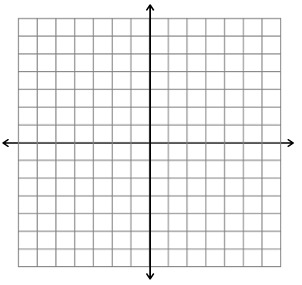 2.      3.  What similarities / differences do you notice?4.      5.      6.  What similarities / differences do you notice?7.      8.      9.  What similarities / differences do you notice?10.  What effect did the number in front of the x-variable have on the graph and table?11.  What effect did the number without the x-variable have on the graph and table?12.  What do you think makes a relationship linear?xy-2-1012xy-2-1012xy-2-1012xy-2-1012xy-2-1012xy-2-1012